Double Science (trilogy) GCSE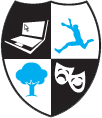 Skills students are examined on:Suggested revision activities to help your child prepare for Science GCSE exams:questions that baskm you Exam Board: AQA6 papers in total, 2 for each subject  1hour 15 minus each https://www.aqa.org.uk/exams-administration/exams-guidance/find-past-papers-and-mark-schemes Questioning  skillsPractical Skills Fact recall makes up 15% of each paper. The rest of the marks come from;Manipulating data Drawing a graph form data  Extracting data from a table or graphRecognising and then using a formula to manipulate data given in a question Performing a statistical analysis on given data e.g. calculating a mean average. Analysing dataDrawing conclusions from graphics, diagrams, tables or graphsSupporting conclusion with figures or observations. Evaluating or comparing outcomes with a critical eye for improvementThere are 24 required practical experiments that will be examined in test papers. You should be able to;Know the experiment / method and when it could be used.How to undertake the experiment?How to use the equipment safely?What could go wrong and tips to help it run smoothlyCritically look at the method and explain how it could be improved  Fact recall makes up 15% of each paper. The rest of the marks come from;Manipulating data Drawing a graph form data  Extracting data from a table or graphRecognising and then using a formula to manipulate data given in a question Performing a statistical analysis on given data e.g. calculating a mean average. Analysing dataDrawing conclusions from graphics, diagrams, tables or graphsSupporting conclusion with figures or observations. Evaluating or comparing outcomes with a critical eye for improvementUseful websites for revision materialswww.myGCSEscience.co.uk  This is a complete revision package that we have purchased for you. You will have a log in and have been shown how to use this by your teacher. www.kerboodle.co.uk You can get online copies of all of the text books that we use in school free of charge at this we site. It also had extra revision and course resources to maximise your learning experience. 